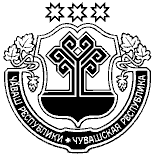 О вступлении на должность главыБольшеяниковского сельского поселенияУрмарского района Чувашской РеспубликиВ соответствии с решением Собрания депутатов Большеяниковского сельского поселения Урмарского района Чувашской Республики от 25 сентября . №103 «О       результатах   конкурса   на замещение должности  главы Большеяниковского сельского поселения Урмарского  района Чувашской Республики»ПОСТАНОВЛЯЮ:Вступаю на должность главы Большеяниковского сельского поселения Урмарского района Чувашской Республики с 02.10.2018 года.Глава Большеяниковского сельского поселенияУрмарского района Чувашской Республики                                                     Л.А.АлександроваЧАВАШ  РЕСПУБЛИКИВАРМАР РАЙОНĚЧУВАШСКАЯ РЕСПУБЛИКА УРМАРСКИЙ РАЙОН  ПЫСАК ЕНККАССИ ЯЛ ПОСЕЛЕНИЙĚН ПУÇЛĂХĚ ЙЫШĂНУ2018-меш сулхи юпа уйахен 02-ше №21Пысак Енккасси ялěГЛАВА БОЛЬШЕЯНИКОВСКОГО СЕЛЬСКОГОПОСЕЛЕНИЯ ПОСТАНОВЛЕНИЕ02 октября . №21деревня Большое Яниково